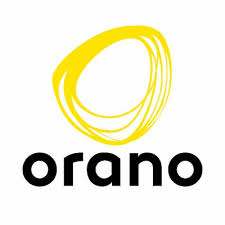 Orano valorise les matières nucléaires afin qu’elles contribuent au développement de la société, en premier lieu dans le domaine de l’énergie. Le groupe propose des produits et services à forte valeur ajoutée sur l’ensemble du cycle du combustible nucléaire, des matières premières au traitement des déchets. Ses activités, de la mine au démantèlement en passant par la conversion, l’enrichissement, le recyclage, la logistique et l’ingénierie, contribuent à la production d’une électricité bas carbone. Orano et ses 16 000 collaborateurs mettent leur expertise, leur recherche permanente d’innovation, leur maîtrise des technologies de pointe et leur exigence absolue en matière de sûreté et de sécurité au service de leurs clients en France et à l’international. ​Orano a la conviction qu’une entreprise doit reﬂéter la diversité de ses collaborateurs et celle de la société dans laquelle elle évolue. C’est au plus haut niveau et par un engagement international qu’Orano démontre depuis de nombreuses années son investissement concret en faveur de l’égalité professionnelle. Quatre piliers fondateurs constituent les principaux domaines de développement actif de la diversité dans l’entreprise : le handicap, la mixité professionnelle, la diversité des âges et la diversité sociale, ethnique et culturelle… auxquels se sont ajoutées d’autres thématiques : la conciliation vie professionnelle - vie personnelle, les pratiques philosophiques et religieuses en entreprise, l’orientation sexuelle et la parentalité. La conciliation vie professionnelle - vie personnelle est une préoccupation constante du groupe réafﬁrmée par la Direction Générale. Les réﬂexions doivent beaucoup aux propositions faites par le réseau WE.   Quelques exemples : Un accompagnement des salariés est organisé par la hiérarchie lors d’un congé lié à l’enfant (maternité, adoption, parental)Le télétravail a été généralisé et des enquêtes sont réalisées auprès des télétravailleurs et leur hiérarchieDans la cadre de l’accord égalité professionnelle, le temps partiel vacances scolaires a mis en place pour permettre à chacun, hommes et femmes, de pouvoir aménager son temps de travail et de favoriser la parentalité tout en s’investissant fortement au niveau professionnelLe réseau « WE » est né en 2007 à l’initiative de quelques salariées de l’entreprise, conscientes de rencontrer des problématiques communes et animées par la même volonté de promouvoir la mixité et l’égalité homme/femme au sein de l’entreprise.  « WE » signiﬁe « Nous, salariés de l’entreprise » et représente la pluralité. Le réseau WE est ouvert à tous et comprend 80% de femmes, de 20% d’hommes de cadres et de non cadres. Son objectif est d’être force de proposition pour encourager les talents féminins, créer du lien, être un élément fédérateur de l’équité homme/femme et de l’équilibre vie personnelle - vie professionnelle. Les propositions phare du réseau : les indicateurs mixité, faire passer les femmes en premier dans les « people reviews », le mentorat, le télétravail et le guide parentalité. Le réseau WE est partenaire du réseau professionnel WiN (Women in Nuclear). 